Отчет по проведенному мероприятию по укреплению здоровья«Чтобы зубки не болели»в 1 младшей группе воспитатель Безматерных Т.В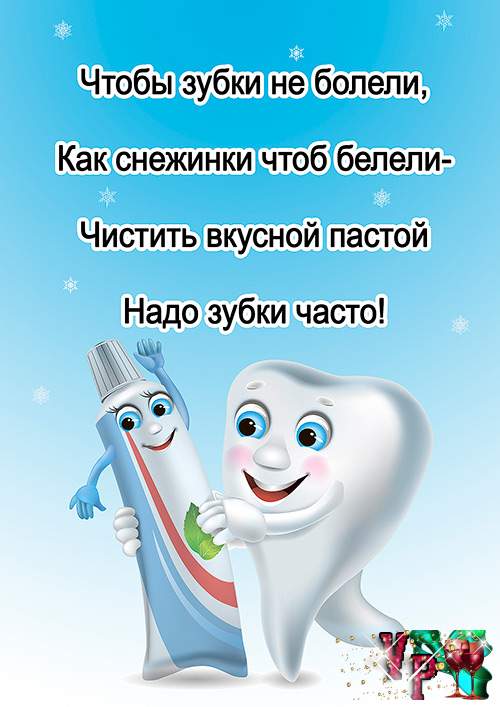 Мероприятие проведено с целью  формирование представления  у детей о зубах человека, об их значении в нашей жизни и о том, как за ними ухаживать и воспитание культурно-гигиенических навыков.С утра к нам в гости пришел крокодил Гоша и принес интересную игру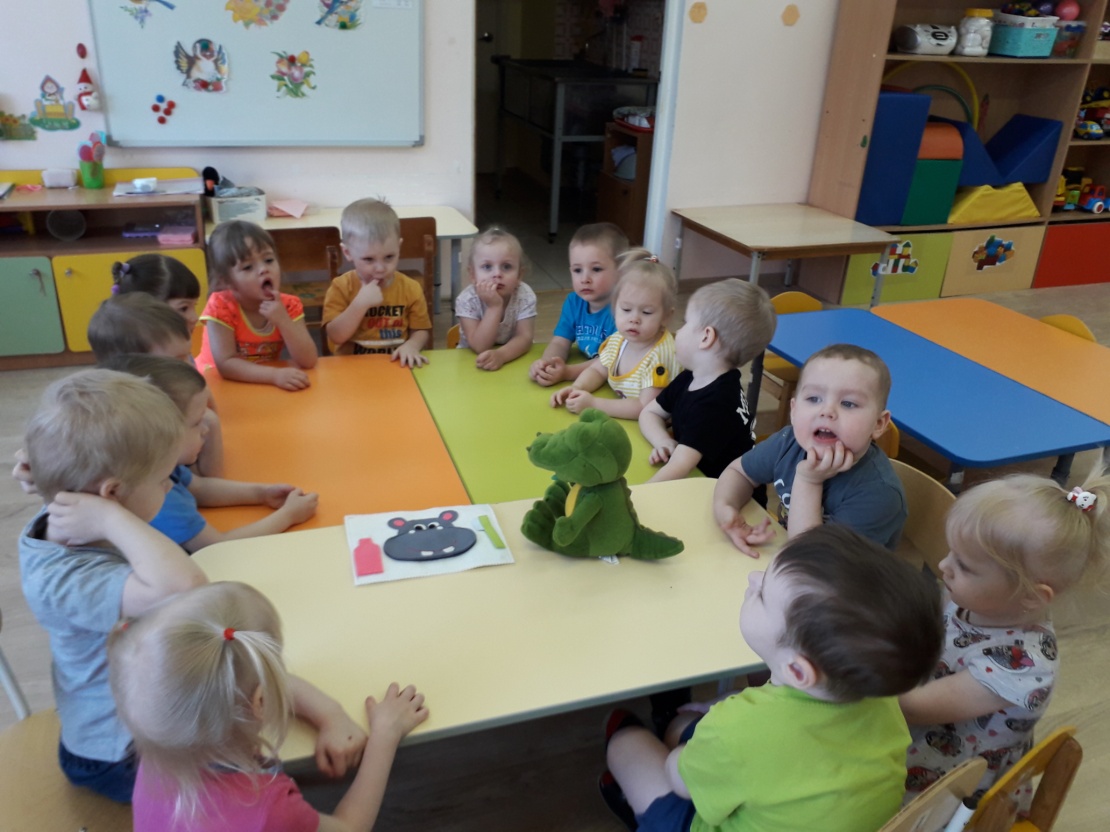 Гоша рассказал деткам, как нужно правильно ухаживать за зубками, чтобы они не болели, что  их нужно чистить 2 раза в день - утром и вечером.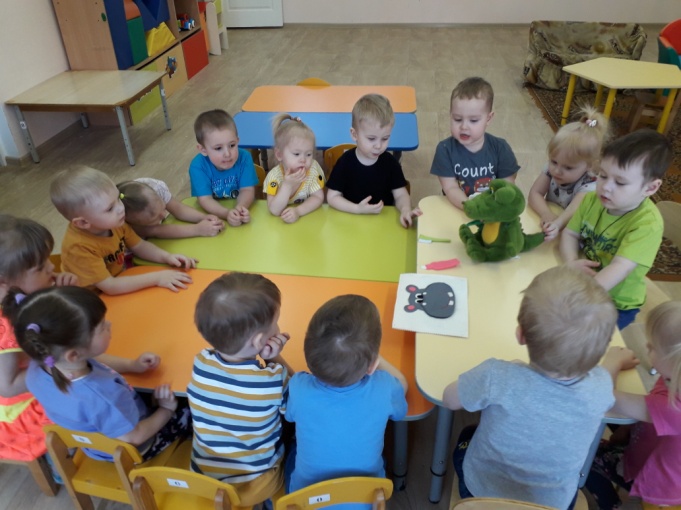 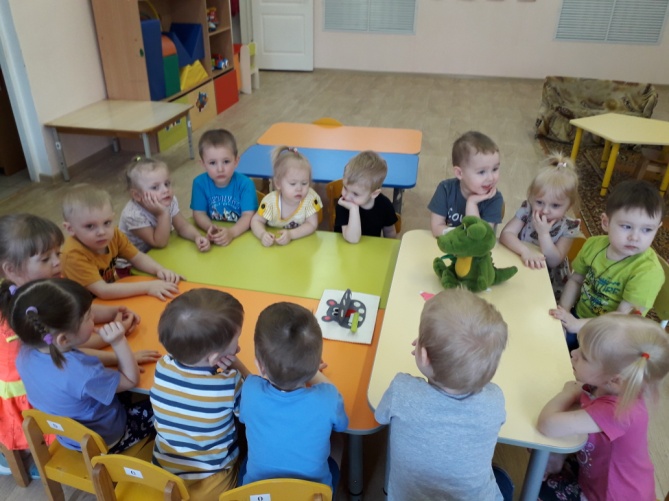 Крокодильчик рассказал  детям, что необходимо, чтобы чистить зубы.У каждого должна быть зубная щетка и зубная паста!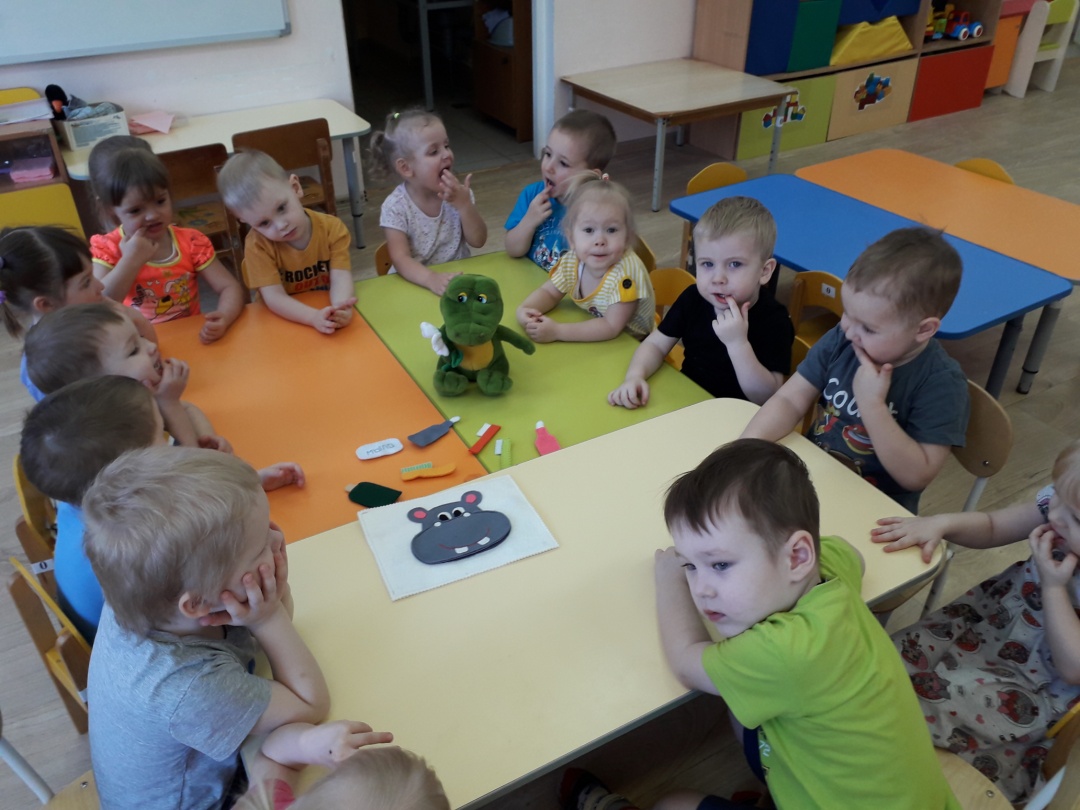 Ребята рассказали, что они хоть и маленькие, но тоже чистят зубы и даже показали как.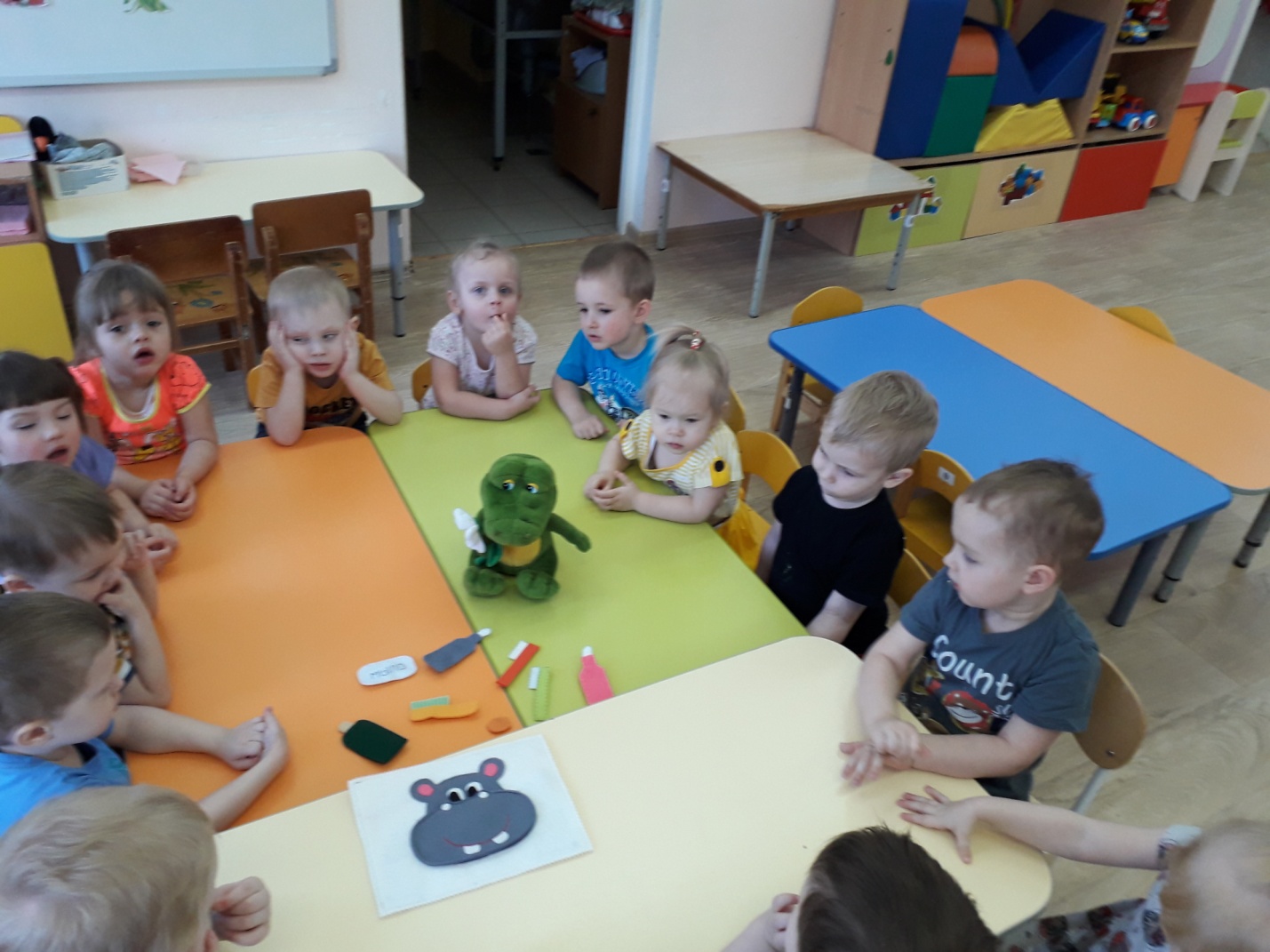 А в конце интересной беседы  Гоша подарил детям дидактическую игру «Что нужно для того чтобы быть чистым»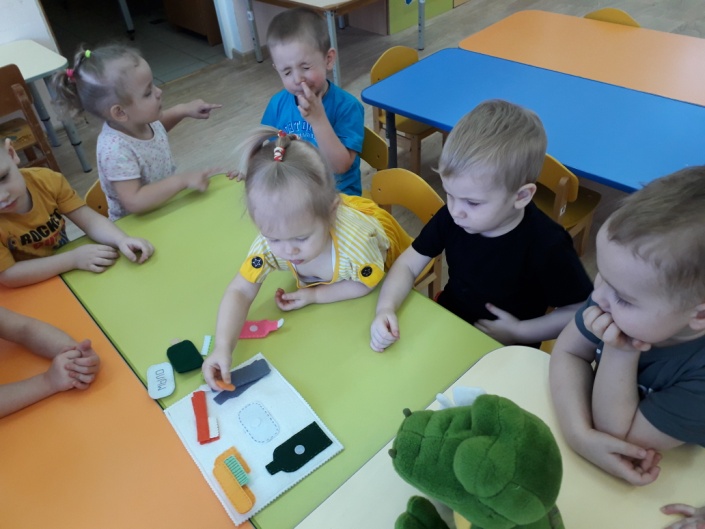 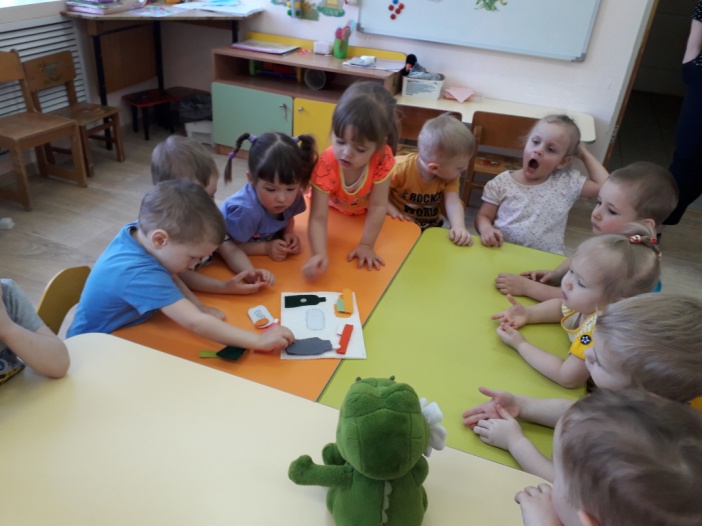 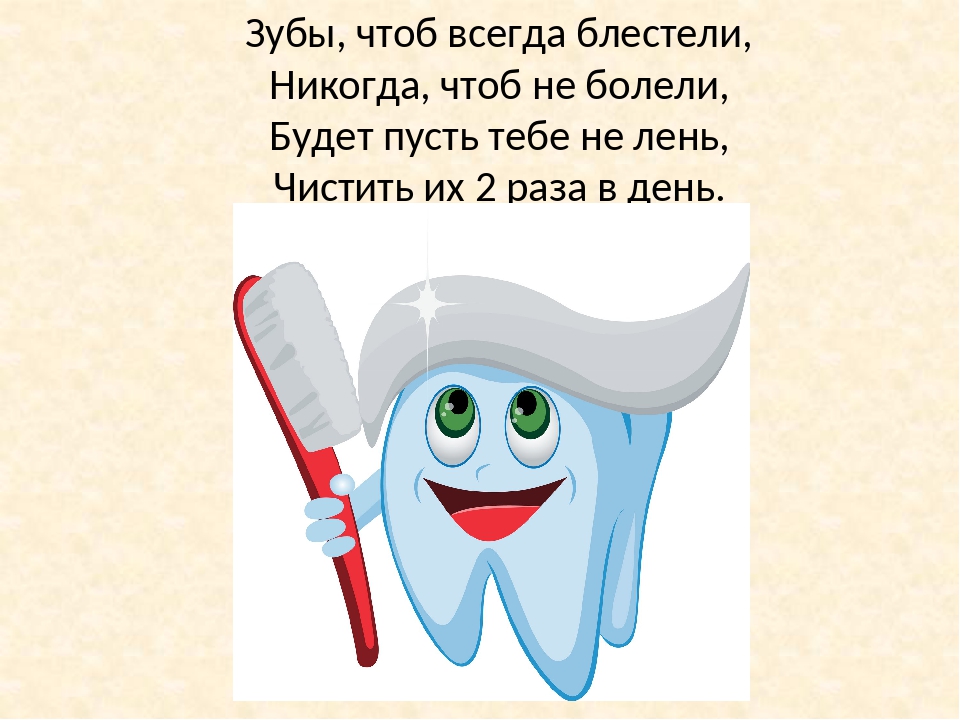 